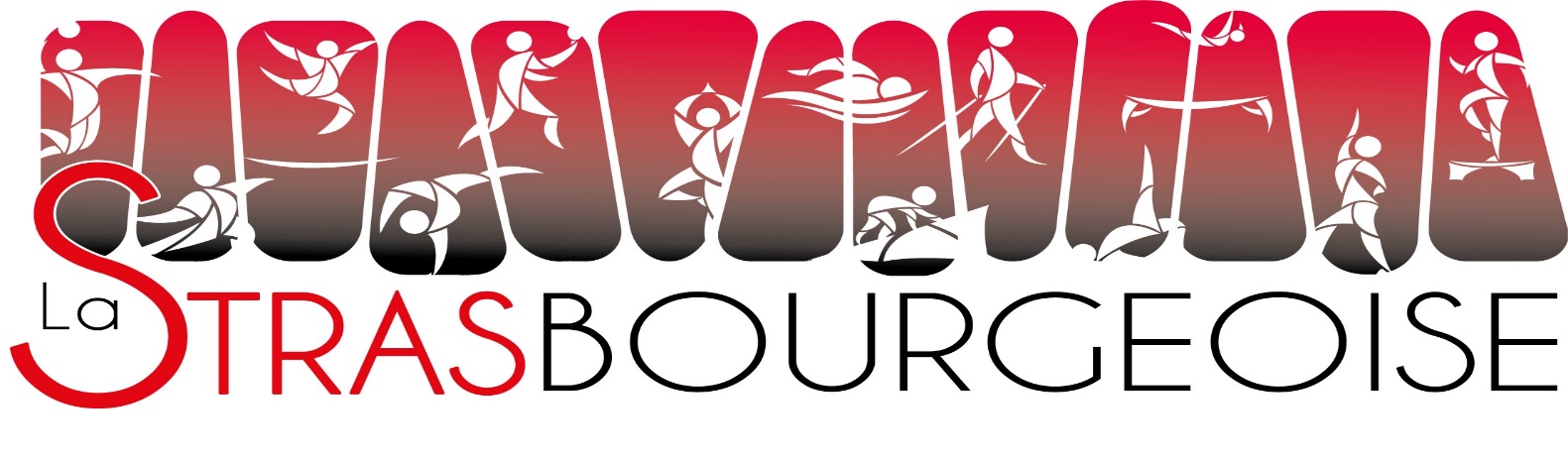 SPORTS VACANCES 2023inscriptionsNom : 							Personne à prévenir en cas d’urgence :  nom :				  Tel : * Activités :  M = MULTISPORTS   /  G = ACCESSGYMMontant : 8 € par matinée et par enfant. Montant total à régler :                         €          Règlement :   Virement bancaire uniquement (Joindre le justificatif d’opération)IBAN : FR76 1027 8010 8100 0206 1310 189Libéllé : SV suivi du nom du pratiquantL’inscription sera confirmée par email en retour du règlement. (15 jours avant le début du stage dernier délais)NomsPrénomsAgesActivité*Semaine10-13 juilletSemaine17-21 juilletSemaine21-25 aoûtSemaine28-1er septIndiquer la période si semaine non complète